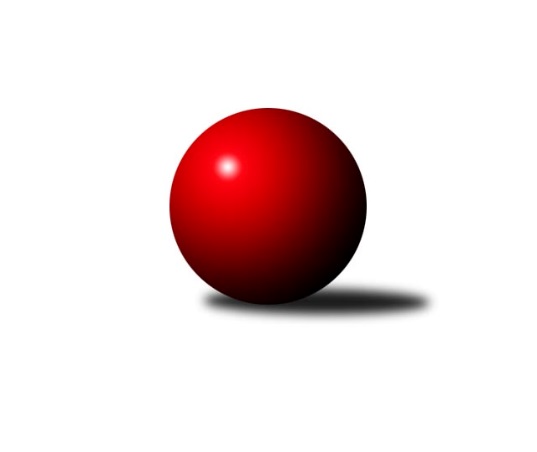 Č.13Ročník 2011/2012	21.1.2012Nejlepšího výkonu v tomto kole: 3234 dosáhlo družstvo: TJ Tatran Litovel ˝A˝3. KLM C 2011/2012Výsledky 13. kolaSouhrnný přehled výsledků:SKK Ostrava ˝A˝	- TJ Spartak Přerov ˝B˝	2:6	2956:3006	10.0:14.0	21.1.SK Camo Slavičín ˝A˝	- TJ  Krnov ˝A˝	6:2	3217:3183	15.0:9.0	21.1.TJ Tatran Litovel ˝A˝	- TJ Sokol Michálkovice ˝B˝	6:2	3234:3146	12.0:12.0	21.1.HKK Olomouc ˝B˝	- TJ Sokol Machová ˝A˝	7:1	3199:3038	14.0:10.0	21.1.TJ Horní Benešov ˝A˝	- SKK Jeseník ˝A˝	7:1	3200:3043	18.5:5.5	21.1.TJ Prostějov ˝A˝	- KK Zábřeh ˝B˝	2:6	3087:3138	10.0:14.0	21.1.Tabulka družstev:	1.	SK Camo Slavičín ˝A˝	13	10	0	3	66.0 : 38.0 	167.5 : 144.5 	 3126	20	2.	TJ Horní Benešov ˝A˝	13	9	1	3	68.5 : 35.5 	175.5 : 136.5 	 3212	19	3.	KK Zábřeh ˝B˝	13	9	0	4	63.0 : 41.0 	182.0 : 130.0 	 3158	18	4.	TJ Prostějov ˝A˝	13	9	0	4	62.5 : 41.5 	174.0 : 138.0 	 3131	18	5.	TJ Spartak Přerov ˝B˝	13	8	0	5	64.5 : 39.5 	172.0 : 140.0 	 3149	16	6.	TJ Sokol Michálkovice ˝B˝	13	6	0	7	54.0 : 50.0 	163.0 : 149.0 	 3131	12	7.	SKK Ostrava ˝A˝	13	6	0	7	48.5 : 55.5 	160.0 : 152.0 	 3133	12	8.	HKK Olomouc ˝B˝	13	5	0	8	42.0 : 62.0 	142.5 : 169.5 	 3062	10	9.	SKK Jeseník ˝A˝	13	4	2	7	41.0 : 63.0 	134.0 : 178.0 	 3068	10	10.	TJ Tatran Litovel ˝A˝	13	3	2	8	40.0 : 64.0 	145.0 : 167.0 	 3083	8	11.	TJ  Krnov ˝A˝	13	3	2	8	38.0 : 66.0 	129.5 : 182.5 	 3094	8	12.	TJ Sokol Machová ˝A˝	13	2	1	10	36.0 : 68.0 	127.0 : 185.0 	 3064	5Podrobné výsledky kola:	 SKK Ostrava ˝A˝	2956	2:6	3006	TJ Spartak Přerov ˝B˝	Pavel Gerlich	131 	 130 	 128 	107	496 	 3:1 	 480 	 125	124 	 108	123	Petr Vácha	Radek Foltýn *1	122 	 109 	 113 	107	451 	 0:4 	 516 	 129	135 	 125	127	Stanislav Beňa st.	Miroslav Pytel	109 	 114 	 114 	129	466 	 0:4 	 511 	 117	132 	 122	140	Vojtěch Venclík	Jiří Trnka	136 	 145 	 120 	132	533 	 4:0 	 485 	 110	143 	 110	122	Jiří Hradílek	Libor Tkáč	134 	 129 	 139 	113	515 	 1:3 	 516 	 137	134 	 114	131	Milan Kanda	Petr Holas	123 	 125 	 126 	121	495 	 2:2 	 498 	 138	122 	 116	122	Jiří Divila st.rozhodčí: střídání: *1 od 61. hodu Vladimír KortaNejlepší výkon utkání: 533 - Jiří Trnka	 SK Camo Slavičín ˝A˝	3217	6:2	3183	TJ  Krnov ˝A˝	Libor Pekárek ml.	135 	 144 	 111 	136	526 	 3:1 	 489 	 118	120 	 123	128	Bedřich Pluhař	Rostislav Gorecký	139 	 154 	 139 	138	570 	 3:1 	 546 	 130	131 	 128	157	Martin Koraba	Bronislav Fojtík	115 	 136 	 154 	136	541 	 1:3 	 556 	 128	146 	 136	146	Petr Vaněk	Zdeněk Gajda	133 	 125 	 147 	116	521 	 3:1 	 507 	 131	110 	 125	141	Jiří Jedlička	Pavel Sláma	126 	 121 	 144 	128	519 	 2:2 	 528 	 123	140 	 127	138	Vlastimil Kotrla	Karel Ivaniš	119 	 141 	 138 	142	540 	 3:1 	 557 	 148	137 	 137	135	Martin Weissrozhodčí: Nejlepší výkon utkání: 570 - Rostislav Gorecký	 TJ Tatran Litovel ˝A˝	3234	6:2	3146	TJ Sokol Michálkovice ˝B˝	Petr Axman *1	141 	 139 	 126 	119	525 	 1:3 	 545 	 142	138 	 129	136	Tomáš Rechtoris	Jakub Mokoš	139 	 149 	 116 	148	552 	 1:3 	 556 	 108	154 	 145	149	Petr Řepecký	Jiří Čamek	143 	 139 	 125 	142	549 	 2:2 	 541 	 139	143 	 131	128	Josef Linhart	David Čulík	136 	 133 	 116 	149	534 	 2:2 	 526 	 134	137 	 126	129	Josef Jurášek	Kamil Axman	114 	 138 	 142 	153	547 	 3:1 	 487 	 108	146 	 126	107	Václav Hrejzek	Miroslav Talášek	137 	 123 	 143 	124	527 	 3:1 	 491 	 114	133 	 124	120	Petr Jurášekrozhodčí: střídání: *1 od 74. hodu Martin JindraNejlepší výkon utkání: 556 - Petr Řepecký	 HKK Olomouc ˝B˝	3199	7:1	3038	TJ Sokol Machová ˝A˝	Josef Čapka	125 	 124 	 147 	129	525 	 2:2 	 520 	 131	138 	 134	117	Jaroslav Michalík	Dušan Říha	129 	 137 	 121 	111	498 	 2:2 	 483 	 134	108 	 108	133	Jiří Michalík	David Pospíšil	135 	 121 	 147 	120	523 	 2.5:1.5 	 487 	 129	123 	 115	120	Radek Stoklásek	Jiří Kropáč	132 	 131 	 134 	141	538 	 2.5:1.5 	 498 	 132	136 	 105	125	Milan Dovrtěl	Jan Tögel	172 	 142 	 139 	129	582 	 3:1 	 499 	 116	124 	 122	137	Jiří Tesař	Radek Malíšek	117 	 130 	 153 	133	533 	 2:2 	 551 	 145	125 	 124	157	Miroslav Míšekrozhodčí: Nejlepší výkon utkání: 582 - Jan Tögel	 TJ Horní Benešov ˝A˝	3200	7:1	3043	SKK Jeseník ˝A˝	Miroslav Petřek ml.	123 	 141 	 129 	149	542 	 3:1 	 529 	 140	140 	 115	134	Petr Šulák	Kamil Kubeša	151 	 120 	 125 	127	523 	 3:1 	 485 	 122	138 	 116	109	Michal Juráš	Bohuslav Čuba	118 	 141 	 142 	143	544 	 3:1 	 499 	 122	121 	 124	132	Michal Smejkal	Vlastimil Skopalík	139 	 137 	 126 	138	540 	 4:0 	 508 	 135	136 	 124	113	Miroslav Setinský	Michal Klich	147 	 131 	 123 	128	529 	 4:0 	 491 	 126	130 	 109	126	Jiří Vrba 	Petr Dankovič	120 	 134 	 139 	129	522 	 1.5:2.5 	 531 	 149	135 	 139	108	Václav Smejkalrozhodčí: Nejlepší výkon utkání: 544 - Bohuslav Čuba	 TJ Prostějov ˝A˝	3087	2:6	3138	KK Zábřeh ˝B˝	Bronislav Diviš	122 	 125 	 140 	131	518 	 1:3 	 527 	 130	136 	 116	145	Milan Šula	Miroslav Znojil	123 	 119 	 137 	113	492 	 2:2 	 517 	 113	129 	 136	139	Michal Albrecht	Josef Jurda *1	124 	 135 	 124 	138	521 	 2:2 	 509 	 133	128 	 125	123	Marek Ollinger	Jan Pernica	131 	 125 	 121 	131	508 	 0:4 	 543 	 150	130 	 128	135	Jiří Michálek	Petr Pospíšilík	135 	 143 	 143 	127	548 	 3:1 	 534 	 133	136 	 133	132	Martin Marek	Roman Rolenc	121 	 123 	 125 	131	500 	 2:2 	 508 	 132	120 	 127	129	Josef Karafiátrozhodčí: střídání: *1 od 31. hodu Petr ČernohousNejlepší výkon utkání: 548 - Petr PospíšilíkPořadí jednotlivců:	jméno hráče	družstvo	celkem	plné	dorážka	chyby	poměr kuž.	Maximum	1.	Petr Pospíšilík 	TJ Prostějov ˝A˝	551.94	365.7	186.3	1.8	7/7	(582)	2.	Miroslav Petřek  ml.	TJ Horní Benešov ˝A˝	550.62	360.0	190.6	2.5	6/6	(560)	3.	Bohuslav Čuba 	TJ Horní Benešov ˝A˝	548.13	361.3	186.9	2.1	6/6	(574)	4.	Michal Klich 	TJ Horní Benešov ˝A˝	541.93	367.2	174.7	6.0	5/6	(565)	5.	Vladimír Mánek 	TJ Spartak Přerov ˝B˝	540.62	366.7	173.9	3.4	7/8	(600)	6.	Petr Holas 	SKK Ostrava ˝A˝	539.55	363.7	175.9	5.6	7/7	(586)	7.	Jiří Trnka 	SKK Ostrava ˝A˝	539.24	350.5	188.7	3.8	7/7	(580)	8.	Milan Kanda 	TJ Spartak Přerov ˝B˝	539.23	360.5	178.7	3.5	7/8	(597)	9.	Václav Smejkal 	SKK Jeseník ˝A˝	538.27	360.6	177.7	4.2	8/8	(578)	10.	Petr Řepecký 	TJ Sokol Michálkovice ˝B˝	537.64	362.4	175.3	3.3	7/7	(570)	11.	Pavel Sláma 	SK Camo Slavičín ˝A˝	536.09	357.7	178.4	3.7	7/7	(580)	12.	Josef Linhart 	TJ Sokol Michálkovice ˝B˝	535.50	360.3	175.2	3.1	6/7	(555)	13.	David Pospíšil 	HKK Olomouc ˝B˝	534.73	358.0	176.7	4.9	5/7	(569)	14.	Miroslav Míšek 	TJ Sokol Machová ˝A˝	533.90	351.8	182.1	2.0	8/8	(571)	15.	Kamil Kubeša 	TJ Horní Benešov ˝A˝	533.19	366.4	166.8	4.4	6/6	(564)	16.	Bronislav Diviš 	TJ Prostějov ˝A˝	533.00	348.2	184.8	2.6	6/7	(636)	17.	Stanislav Beňa  st.	TJ Spartak Přerov ˝B˝	532.25	363.3	169.0	5.1	8/8	(561)	18.	Pavel Gerlich 	SKK Ostrava ˝A˝	530.56	356.5	174.0	4.5	6/7	(568)	19.	Rostislav Gorecký 	SK Camo Slavičín ˝A˝	529.57	357.5	172.1	3.2	7/7	(570)	20.	Jiří Čamek 	TJ Tatran Litovel ˝A˝	529.31	359.3	170.0	4.0	5/6	(557)	21.	Jiří Michálek 	KK Zábřeh ˝B˝	528.90	355.9	173.0	4.1	7/7	(593)	22.	Marek Ollinger 	KK Zábřeh ˝B˝	528.60	359.3	169.3	4.6	7/7	(573)	23.	Josef Karafiát 	KK Zábřeh ˝B˝	527.43	356.4	171.0	7.1	7/7	(569)	24.	Karel Ivaniš 	SK Camo Slavičín ˝A˝	527.29	350.1	177.2	3.9	7/7	(575)	25.	Martin Koraba 	TJ  Krnov ˝A˝	527.27	352.3	174.9	6.3	8/8	(561)	26.	Kamil Axman 	TJ Tatran Litovel ˝A˝	526.70	354.9	171.8	4.9	5/6	(549)	27.	Michal Albrecht 	KK Zábřeh ˝B˝	525.02	353.0	172.0	5.0	7/7	(565)	28.	Milan Šula 	KK Zábřeh ˝B˝	524.67	359.5	165.2	4.2	6/7	(539)	29.	Vlastimil Skopalík 	TJ Horní Benešov ˝A˝	524.63	359.9	164.8	6.4	6/6	(584)	30.	Martin Marek 	KK Zábřeh ˝B˝	524.10	355.1	169.0	4.6	7/7	(571)	31.	Aleš Čapka 	HKK Olomouc ˝B˝	523.60	355.9	167.8	5.9	5/7	(575)	32.	Vojtěch Venclík 	TJ Spartak Přerov ˝B˝	521.50	353.6	167.9	3.9	8/8	(574)	33.	Libor Pekárek ml. 	SK Camo Slavičín ˝A˝	521.40	357.5	163.9	5.4	7/7	(565)	34.	Václav Hrejzek 	TJ Sokol Michálkovice ˝B˝	521.01	354.2	166.8	6.4	7/7	(555)	35.	Tomáš Rechtoris 	TJ Sokol Michálkovice ˝B˝	520.89	355.3	165.6	7.5	7/7	(549)	36.	Jiří Fárek 	SKK Jeseník ˝A˝	520.12	349.9	170.2	6.2	7/8	(575)	37.	Vladimír Korta 	SKK Ostrava ˝A˝	519.67	351.3	168.4	5.3	5/7	(573)	38.	Vlastimil Kotrla 	TJ  Krnov ˝A˝	519.55	358.7	160.9	6.5	8/8	(569)	39.	Roman Rolenc 	TJ Prostějov ˝A˝	519.39	342.2	177.2	2.9	6/7	(546)	40.	Petr Vácha 	TJ Spartak Přerov ˝B˝	518.57	359.6	159.0	5.5	7/8	(580)	41.	Miroslav Talášek 	TJ Tatran Litovel ˝A˝	518.53	351.6	166.9	4.5	5/6	(562)	42.	Radek Malíšek 	HKK Olomouc ˝B˝	517.16	357.0	160.2	6.7	5/7	(534)	43.	Josef Jurášek 	TJ Sokol Michálkovice ˝B˝	517.09	358.1	158.9	6.6	7/7	(542)	44.	Vlastimil Grebeníček 	TJ Sokol Machová ˝A˝	516.64	357.1	159.5	5.7	7/8	(554)	45.	Radek Stoklásek 	TJ Sokol Machová ˝A˝	516.53	352.5	164.0	6.9	6/8	(563)	46.	Jan Pernica 	TJ Prostějov ˝A˝	516.45	351.0	165.5	6.1	5/7	(553)	47.	Libor Tkáč 	SKK Ostrava ˝A˝	515.83	354.1	161.8	6.0	6/7	(565)	48.	Milan Dovrtěl 	TJ Sokol Machová ˝A˝	514.75	350.9	163.8	6.2	8/8	(559)	49.	Jiří Kropáč 	HKK Olomouc ˝B˝	514.27	346.2	168.1	2.5	5/7	(553)	50.	Michal Smejkal 	SKK Jeseník ˝A˝	514.23	348.3	165.9	4.7	8/8	(566)	51.	Jiří Divila st. 	TJ Spartak Přerov ˝B˝	511.58	353.5	158.1	7.2	6/8	(569)	52.	Jaroslav Michalík 	TJ Sokol Machová ˝A˝	511.56	355.0	156.6	7.1	8/8	(530)	53.	David Čulík 	TJ Tatran Litovel ˝A˝	510.76	348.2	162.5	6.0	6/6	(567)	54.	Miroslav Znojil 	TJ Prostějov ˝A˝	510.57	349.4	161.2	3.6	7/7	(527)	55.	Petr Dankovič 	TJ Horní Benešov ˝A˝	509.85	348.9	160.9	5.0	6/6	(550)	56.	Jiří Jedlička 	TJ  Krnov ˝A˝	509.46	345.8	163.7	7.8	8/8	(576)	57.	Dušan Říha 	HKK Olomouc ˝B˝	509.40	344.1	165.3	5.9	7/7	(556)	58.	Josef Jurda 	TJ Prostějov ˝A˝	506.80	350.9	155.9	6.3	5/7	(540)	59.	Petr Vaněk 	TJ  Krnov ˝A˝	506.31	352.2	154.1	5.3	8/8	(563)	60.	Petr Šulák 	SKK Jeseník ˝A˝	505.06	342.0	163.1	5.9	8/8	(547)	61.	Josef Čapka 	HKK Olomouc ˝B˝	505.00	355.3	149.8	9.5	5/7	(534)	62.	Miroslav Pytel 	SKK Ostrava ˝A˝	504.25	341.8	162.5	7.1	7/7	(545)	63.	Jiří Zimek 	SK Camo Slavičín ˝A˝	501.32	341.8	159.6	6.8	5/7	(566)	64.	Jiří Kráčmar 	TJ Tatran Litovel ˝A˝	499.85	348.9	151.0	6.2	4/6	(534)	65.	František Baleka 	TJ Tatran Litovel ˝A˝	495.79	343.7	152.1	7.8	4/6	(544)	66.	Bohuslav Husek 	TJ Sokol Machová ˝A˝	492.63	342.8	149.8	10.0	7/8	(534)	67.	Petr Jurášek 	TJ Sokol Michálkovice ˝B˝	490.33	337.7	152.7	10.8	6/7	(518)		Jaromír Hendrych ml. 	TJ Horní Benešov ˝A˝	569.00	387.0	182.0	4.0	1/6	(569)		Rostislav  Cundrla 	SKK Jeseník ˝A˝	564.00	384.0	180.0	6.0	1/8	(564)		Václav Ondruch 	KK Zábřeh ˝B˝	553.50	361.5	192.0	2.2	1/7	(568)		Jakub Mokoš 	TJ Tatran Litovel ˝A˝	548.25	360.8	187.5	3.5	2/6	(552)		Pavel Pekárek 	SK Camo Slavičín ˝A˝	546.00	356.0	190.0	1.0	1/7	(546)		Jiří Divila ml. 	TJ Spartak Přerov ˝B˝	540.00	360.4	179.6	2.4	3/8	(579)		Martin Weiss 	TJ  Krnov ˝A˝	539.63	362.1	177.5	7.4	4/8	(557)		Vladislav Pečinka 	TJ Horní Benešov ˝A˝	528.00	374.0	154.0	10.0	1/6	(528)		Michal Zych 	TJ Sokol Michálkovice ˝B˝	527.33	358.0	169.4	4.4	4/7	(544)		Petr Axman 	TJ Tatran Litovel ˝A˝	527.00	358.7	168.3	3.5	3/6	(550)		Pavel Čech 	TJ Sokol Michálkovice ˝B˝	526.00	359.0	167.0	9.0	1/7	(526)		Bedřich Pluhař 	TJ  Krnov ˝A˝	525.80	351.1	174.7	5.1	5/8	(557)		Martin Jindra 	TJ Tatran Litovel ˝A˝	522.75	346.6	176.1	5.3	2/6	(548)		Bronislav Fojtík 	SK Camo Slavičín ˝A˝	515.79	353.5	162.3	4.0	4/7	(596)		Jan Tögel 	HKK Olomouc ˝B˝	515.50	358.5	157.0	7.8	3/7	(582)		Petr Černohous 	TJ Prostějov ˝A˝	514.08	349.4	164.7	4.8	4/7	(543)		Jiří Tesař 	TJ Sokol Machová ˝A˝	513.00	350.5	162.5	7.0	2/8	(527)		Jiří Vrba  	SKK Jeseník ˝A˝	511.70	351.9	159.8	7.4	5/8	(534)		Jiří Forcek 	TJ  Krnov ˝A˝	509.33	351.5	157.8	7.3	3/8	(557)		Milan Sekanina 	HKK Olomouc ˝B˝	509.06	350.1	158.9	4.9	4/7	(526)		Zdeněk Gajda 	SK Camo Slavičín ˝A˝	508.38	352.4	155.9	4.6	4/7	(543)		Petr Bařinka 	SK Camo Slavičín ˝A˝	507.50	357.0	150.5	5.5	2/7	(534)		Václav Švub 	KK Zábřeh ˝B˝	506.00	320.0	186.0	5.0	1/7	(506)		Miloslav  Compel 	KK Zábřeh ˝B˝	503.00	370.0	133.0	8.0	1/7	(503)		Jakub Smejkal 	SKK Jeseník ˝A˝	501.00	346.0	155.0	4.5	2/8	(510)		Miroslav Setinský 	SKK Jeseník ˝A˝	496.40	338.8	157.7	9.6	5/8	(526)		Radek Foltýn 	SKK Ostrava ˝A˝	494.69	351.4	143.3	12.0	4/7	(520)		Jaroslav Lakomý 	TJ  Krnov ˝A˝	493.67	344.0	149.7	7.0	3/8	(527)		Stanislav Brosinger 	TJ Tatran Litovel ˝A˝	492.50	352.5	140.0	10.0	2/6	(500)		Jaromír Čech 	TJ  Krnov ˝A˝	486.00	330.0	156.0	6.0	1/8	(486)		Michal Juráš 	SKK Jeseník ˝A˝	485.00	327.0	158.0	11.0	1/8	(485)		Jiří Hradílek 	TJ Spartak Přerov ˝B˝	485.00	334.0	151.0	11.0	1/8	(485)		Jiří Michalík 	TJ Sokol Machová ˝A˝	483.00	323.0	160.0	8.0	1/8	(483)		Radek Husek 	TJ Sokol Machová ˝A˝	482.50	328.0	154.5	7.0	2/8	(497)		Jiří Chylík 	TJ  Krnov ˝A˝	481.50	335.5	146.0	12.0	2/8	(493)		Petr  Šulák ml. 	SKK Jeseník ˝A˝	481.00	336.0	145.0	8.0	1/8	(481)		František Vícha 	TJ  Krnov ˝A˝	478.67	334.3	144.3	10.3	3/8	(482)		Jaroslav Pěcha 	TJ Spartak Přerov ˝B˝	474.00	315.0	159.0	6.0	1/8	(474)		Karel Kučera 	SKK Jeseník ˝A˝	467.00	343.0	124.0	12.0	1/8	(467)		Jaroslav Navrátil 	SKK Jeseník ˝A˝	461.33	328.7	132.7	12.0	3/8	(484)		Jaromír Měřil 	TJ Sokol Machová ˝A˝	420.00	307.0	113.0	18.0	1/8	(420)Sportovně technické informace:Starty náhradníků:registrační číslo	jméno a příjmení 	datum startu 	družstvo	číslo startu
Hráči dopsaní na soupisku:registrační číslo	jméno a příjmení 	datum startu 	družstvo	Program dalšího kola:14. kolo4.2.2012	so	9:00	TJ  Krnov ˝A˝ - SKK Ostrava ˝A˝	4.2.2012	so	9:00	TJ Spartak Přerov ˝B˝ - TJ Horní Benešov ˝A˝	4.2.2012	so	10:00	SKK Jeseník ˝A˝ - TJ Prostějov ˝A˝	4.2.2012	so	13:00	TJ Sokol Machová ˝A˝ - TJ Tatran Litovel ˝A˝	4.2.2012	so	13:00	TJ Sokol Michálkovice ˝B˝ - SK Camo Slavičín ˝A˝	4.2.2012	so	15:00	KK Zábřeh ˝B˝ - HKK Olomouc ˝B˝	Nejlepší šestka kola - absolutněNejlepší šestka kola - absolutněNejlepší šestka kola - absolutněNejlepší šestka kola - absolutněNejlepší šestka kola - dle průměru kuželenNejlepší šestka kola - dle průměru kuželenNejlepší šestka kola - dle průměru kuželenNejlepší šestka kola - dle průměru kuželenNejlepší šestka kola - dle průměru kuželenPočetJménoNázev týmuVýkonPočetJménoNázev týmuPrůměr (%)Výkon1xJan TögelOlomouc B5821xJan TögelOlomouc B111.085821xRostislav GoreckýSlavičín A5701xRostislav GoreckýSlavičín A107.515701xMartin WeissKrnov A5573xPetr ŘepeckýMichálkov.B106.185562xPetr ŘepeckýMichálkov.B5566xPetr PospíšilíkProstějov105.925481xPetr VaněkKrnov A5563xJiří TrnkaOstrava A105.755331xJakub MokošLitovel5521xJakub MokošLitovel105.42552